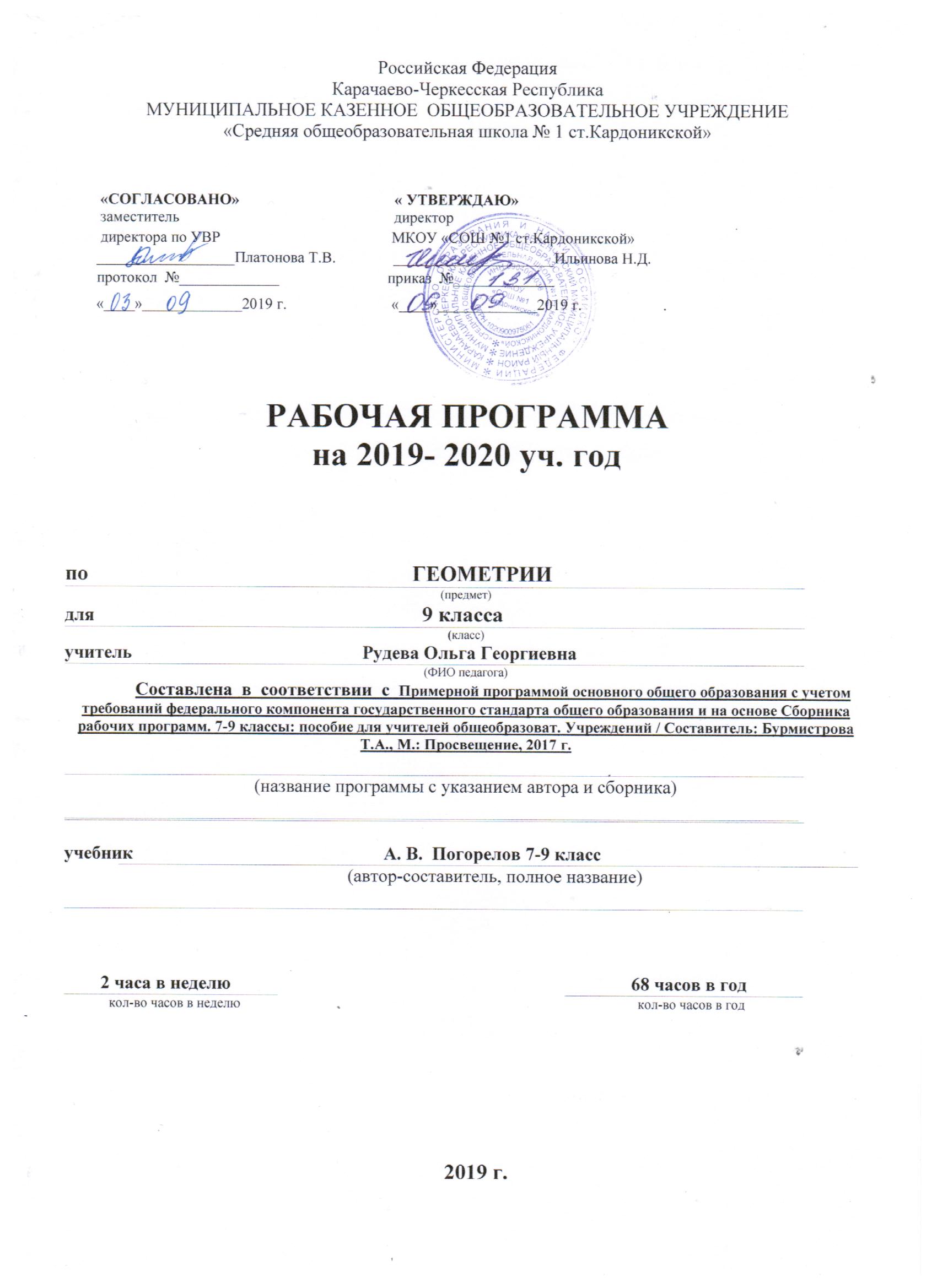 РАБОЧАЯ  ПРОГРАММАпо математике 2 классСоставлена по УМК «Школа России»Составитель:   учитель начальных  классов  Бурцева Ольга Николаевна                     высшая кв. категория                                                                                  2019                                                                                   Пояснительная запискаДанная рабочая программа учебного предмета «Математика»  для учащихся 2 класса общеобразовательного учреждения разработана  на основе:нормативных документовФедерального государственного образовательного стандарта начального общего образования, утвержденного приказом №373 Министерства образования и науки Российской Федерации от 06.10.2009г. Федерального перечня учебников, рекомендованных (допущенных) к использованию в образовательном процессе на 2018-2019 учебный год;Основной общеобразовательной программы МКОУ « СОШ № 1 ст. Кардоникской»;Учебного плана МКОУ « СОШ № 1 ст. Кардоникской»;Положения о рабочей программе МКОУ « СОШ № 1 ст. Кардоникской»;Примерной программы по учебным предметам «Начальная школа» в 2Ч. – М.: Просвещение, 2017г;На основе авторской программы  М.И.Моро, Ю.М.Колягиной, М.А.Бантовой «Математика».Информация о количестве учебных часов, на которые рассчитана РП Рабочая программа разработана в целях конкретизации содержания образовательного стандарта с учетом межпредметных и   внутрипредметных связей, логики учебного процесса и возрастных особенностей младших школьников. В рабочей программе дается  распределение учебных часов по разделам курса. Согласно базисному (образовательному) плану общеобразовательных учреждений РФ всего на изучение математики во 2 классе  выделяется 4 ч в неделю, (34 учебные недели), 136 часов в год.Обоснование выбора авторской программы Выбрана авторская программа по  математике М.И.Моро, Ю.М.Колягиной, М.А.Бантовой и др., так как она является завершенной предметной линией «Математика». По методическим  подходам может быть использована в системе учебников «Школа России». УМК «Школа России», построен на единых для всех учебных предметов концептуальных основах и имеет полное программно-методическое обеспечение. Комплекс реализует ФГОС начального общего образования и охватывает все предметные области учебного плана по ФГОС.Цели и задачи изучения предметаОбучение математике является важнейшей составляющей начального общего образования. Этот предмет играет важную роль в формировании у младших школьников умения учиться.     Изучение математики  в начальной  школе  направлено на достижение следующих целей:- математическое развитие младшего школьника — формирование способности к интеллектуальной деятельности (логического и знаково-символического мышления), пространственного воображения, математической речи; умение строить рассуждения, выбирать аргументацию, различать обоснованные и необоснованные суждения, вести поиск информации (фактов, оснований для упорядочения, вариантов и др.);- освоение начальных математических знаний — понимание значения величин и способов их измерения; использование арифметических способов для разрешения сюжетных ситуаций; формирование умения решать учебные и практические задачи средствами математики; работа с алгоритмами выполнения арифметических действий;- воспитание интереса к математике, осознание возможностей и роли математики в познании окружающего мира, понимание математики как части общечеловеческой культуры, стремления использовать математические знания в повседневной жизни.Исходя из общих положений концепции математического образования, начальный курс математики призван решать следующие  задачи:- создать условия для формирования логического и абстрактного мышления у младших школьников на входе в основную школу как основы их дальнейшего эффективного обучения;- сформировать набор необходимых для дальнейшего обучения предметных и общеучебных умений на основе решения как предметных, так и интегрированных жизненных задач;- обеспечить прочное и сознательное овладение системой математических знаний и умений, необходимых для применения в практической деятельности, для изучения смежных дисциплин, для продолжения образования; обеспечить интеллектуальное развитие, сформировать качества мышления, характерные для математической деятельности и необходимые для полноценной жизни в обществе;- сформировать представление об идеях и методах математики, о математике как форме описания и методе познания окружающего мира;- сформировать представление о математике как части общечеловеческой культуры, понимание значимости математики для общественного прогресса;- сформировать устойчивый интерес к математике на основе дифференцированного подхода к учащимся;- выявить и развить математические и творческие способности на основе заданий, носящих нестандартный, занимательный характер.  	Ведущие принципы обучения математике в младших классах — органическое сочетание обучения и воспитания, усвоение знаний и развитие познавательных способностей детей, практическая направленность обучения, выработка необходимых для этого умений. Большое значение в связи со спецификой математического материала придается учету возрастных и индивидуальных особенностей детей и реализации дифференцированного подхода в обученииНаличие обоснования  отступления от авторской программыЛогика изложения и содержание авторской программы полностью соответствуют требованиям федерального компонента государственного стандарта начального образования, поэтому в рабочую программу в содержательной части из авторской программы  изменений не внесено.Указание количества тематических и контрольных работ в течение годаКоличество контрольных работ - 9Сведения о формах и методах, средствах текущего контроля, промежуточной аттестации обучающихся: Входной контроль, промежуточный, итоговый.контрольные работы,  проверочныеработы,
Ведущие формы, методы, методики, технологии для  организации учебного процессаФормы организации образовательного процесса: индивидуальные, групповые, индивидуально-групповые, фронтальные..Общая характеристика организации учебного процессаПри организации учебного процесса используются: информационно - коммуникационные технологии;проблемно-диалогическая технология; организации учебного сотрудничества; проектно-исследовательская деятельность. Формы организации учебного процессаПрограмма предусматривает проведение традиционных уроков и нетрадиционных (уроки-игры,  защита проектов), обобщающих уроков Используется коллективная, фронтальная, индивидуальная работа, работа в парах            Методы:методы организации учебно-познавательной деятельности: – словесные, наглядные, практические; – репродуктивные, проблемно-поисковые;– методы самостоятельной работы и работы под руководством; методы стимулирования и мотивации:  методы  стимулирования  интереса  к  учению  (познавательные  игры,  учебные  дискуссии, создание эмоционально-нравственных ситуаций);  методы  стимулирования  долга  и  ответственности  (убеждения,  предъявление  требований, «упражнения» в выполнении требований, поощрения, порицания).методы контроля и самоконтроля интерактивные методы обученияобъяснительно – иллюстративный ,репродуктивный методы: –  рассказ  ,объяснение  ,эвристическая  беседа  ,демонстрация  ,работа  с  учебником , компьютером; проблемный метод :– метод предполагает активное участие школьников в решении проблемы, сформулированной учителем в виде познавательной задачи.Средства обучения: для  учащихся:  учебники,  рабочие  тетради,  демонстрационные  таблицы,  раздаточный материал  (карточки,  тесты,  веера  с  буквами  и  др.); технические  средства  обучения (ноутбук, экран, принтер)  для  использования  на  уроках  ИКТ,  мультимедийные ,дидактические средства;для  учителя:  книги,  методические  рекомендации,  поурочное  планирование.Общая характеристика учебного предмета, курсаНачальный курс математики — курс интегрированный: в нем объединен арифметический, алгебраический и геометрический материал. При этом основу начального курса составляют представления о натуральном числе и нуле, о четырех арифметических действиях с целыми неотрицательными числами и важнейших их свойствах, а также основанное на этих знаниях осознанное и прочное усвоение приемов устных и письменных вычислений.
    Наряду с этим важное место в курсе занимает ознакомление с величинами и их измерением. Курс предполагает также формирование у детей пространственных представлений, ознакомление учащихся с различными геометрическими фигурами и некоторыми их свойствами, с простейшими чертежными и измерительными приборами.
      Включение в программу элементов алгебраической пропедевтики позволяет повысить уровень формируемых обобщений, способствует развитию абстрактного мышления учащихся.В процессе изучения курса математики у обучающихся формируется представление о числах как результате счета и измерения, о принципе записи чисел. Они учатся выполнять  устно и письменно арифметические действия с числами, находить неизвестный компонент арифметического действия по известным, составлять числовое выражение и находить его значение в соответствиями с правилами порядка выполнения арифметических действий; накапливают опыт решения арифметических задач. Обучающиеся в процессе наблюдений и опытов знакомятся с простейшими геометрическими формами, приобретают начальные навыки изображения геометрических фигур, овладевают способами измерения длин и площадей. В ходе работы с таблицами и диаграммами у них формируются важные для практико-ориентированной математической деятельности умения, связанные с представлением, анализом и интерпретацией данных.В результате освоения предметного содержания курса математики у учащихся формируются общие учебные умения и способы познавательной деятельности. Простое заучивание правил и определений уступает место установлению отличительных математических признаков объекта (например, прямоугольника, квадрата), поиску общего ми различного во внешних признаках (форма, размер), а так же в числовых характеристиках (периметр, площадь). Чтобы математические знания воспринимались учащимися как личностно значимые, т.е. действительно нужные ему, требуется постановка проблем, актуальных для ребенка данного возраста, удовлетворяющих его потребности в познании окружающего мира.На уроках математики младшие школьники учатся выявлять изменения, происходящие с математическими объектами, устанавливать зависимость между ними в процессе измерений, осуществлять поиск решения текстовых задач, проводить анализ информации,  определять с помощью сравнения (сопоставления) характерные признаки математических объектов (чисел, числовых выражений, геометрических фигур, зависимости отношений). Обучающиеся используют при этом простейшие предметные, знаковые, графические модели, таблицы, диаграммы, строят и преобразовывают их в соответствии с содержанием задания (задачи).В ходе  изучения математики осуществляется знакомство с математическим языком: развивается умение читать математический текст, формируются речевые умения (дети учатся высказывать суждения с помощью математических терминов и понятий). Школьники учатся ставить вопросы  по ходу выполнения задания, выбирать доказательства верности или неверности выполненного действия, обосновывать этапы решения учебной задачи, характеризовать результаты своего учебного труда.Методическое содержание позволяет развивать и организационные умения, планировать этапы предстоящей работы, определять последовательность учебных действий; осуществлять контроль и оценку их правильности, поиск путей преодоления ошибок.В процессе обучения математики школьники учатся участвовать в совместной деятельности: договариваться, обсуждать, приходить к общему мнению, распределять обязанности по поиску информации, проявлять инициативу и самостоятельность.Программа определяет ряд задач, решение которых направлено на достижение основных целей начального математического образования:— формирование элементов самостоятельной интеллектуальной деятельности на основе овладения несложными математическими методами познания окружающего мира (умения устанавливать, описывать, моделировать и объяснять количественные и пространственные отношения); — развитие основ логического, знаково-символического и алгоритмического мышления; — развитие пространственного воображения;— развитие математической речи; — формирование системы начальных математических знаний и умений их применять для решения учебно-познавательных и практических задач;— формирование умения вести поиск информации и работать с ней;— формирование первоначальных представлений о компьютерной грамотности;— развитие познавательных способностей;— воспитание стремления к расширению математических знаний;— формирование критичности мышления;— развитие умений аргументированно обосновывать и отстаивать высказанное суждение, оценивать и принимать суждения других.Решение названных задач обеспечит осознание младшими школьниками универсальности математических способов познания мира, усвоение начальных математических знаний, связей математики с окружающей действительностью и с другими школьными предметами, а также личностную заинтересованность в расширении математических знаний.Содержание обучения представлено в программе разделами: «Числа и величины», «Арифметические действия», «Текстовые задачи», «Пространственные отношения. Геометрические фигуры», «Геометрические величины», «Работа с информацией».Арифметическим ядром программы является учебный материал, который, с одной стороны, представляет основы математической науки, а с другой — содержание, отобранное и проверенное многолетней педагогической практикой, подтвердившей необходимость его изучения в начальной школе для успешного продолжения образования.Основа арифметического содержания — представления о натуральном числе и нуле, арифметических действиях (сложение, вычитание, умножение и деление). На уроках математики у младших школьников будут сформированы представления о числе как результате счёта, о принципах образования, записи и сравнения целых неотрицательных чисел. Учащиеся научатся выполнять устно и письменно арифметические действия с целыми неотрицательными числами в пределах миллиона; узнают, как связаны между собой компоненты и результаты арифметических действий; научатся находить неизвестный компонент арифметического действия по известному компоненту и результату действия; усвоят связи между сложением и вычитанием, умножением и делением; освоят различные приёмы проверки выполненных вычислений. Младшие школьники познакомятся с калькулятором и научатся пользоваться им при выполнении некоторых вычислений, в частности при проверке результатов арифметических действий с многозначными числами. Программа предусматривает ознакомление с величинами (длина, площадь, масса, вместимость, время) и их измерением, с единицами измерения однородных величин и соотношениями между ними.Важной особенностью программы является включение в неё элементов алгебраической пропедевтики (выражения с буквой, уравнения и их решение). Как показывает многолетняя школьная практика, такой материал в начальном курсе математики позволяет повысить уровень формируемых обобщений, способствует более глубокому осознанию взаимосвязей между компонентами и результатом арифметических действий, расширяет основу для восприятия функциональной зависимости между величинами, обеспечивает готовность выпускников начальных классов к дальнейшему освоению алгебраического содержания школьного курса математики.Особое место в содержании начального математического образования занимают текстовые задачи. Работа с ними в данном курсе имеет свою специфику и требует более детального рассмотрения.Система подбора задач, определение времени и последовательности введения задач того или иного вида обеспечивают благоприятные условия для сопоставления, сравнения, противопоставления задач, сходных в том или ином отношении, а также для рассмотрения взаимообратных задач. При таком подходе дети с самого начала приучаются проводить анализ задачи, устанавливая связь между данными и искомым, и осознанно выбирать правильное действие для её решения. Решение некоторых задач основано на моделировании описанных в них взаимосвязей между данными и искомым.Решение текстовых задач связано с формированием целого ряда умений: осознанно читать и анализировать содержание задачи (что известно и что неизвестно, что можно узнать по данному условию и что нужно знать для ответа на вопрос задачи); моделировать представленную в тексте ситуацию; видеть различные способы решения задачи и сознательно выбирать наиболее рациональные; составлять план решения, обосновывая выбор каждого арифметического действия; записывать решение (сначала по действиям, а в дальнейшем составляя выражение); производить необходимые вычисления; устно давать полный ответ на вопрос задачи и проверять правильность её решения; самостоятельно составлять задачи.Работа с текстовыми задачами оказывает большое влияние на развитие у детей воображения, логического мышления, речи. Решение задач укрепляет связь обучения с жизнью, углубляет понимание практического значения математических знаний, пробуждает у учащихся интерес к математике и усиливает мотивацию к её изучению. Сюжетное содержание текстовых задач, связанное, как правило, с жизнью семьи, класса, школы, событиями в стране, городе или селе, знакомит детей с разными сторонами окружающей действительности; способствует их духовно-нравственному развитию и воспитанию: формирует чувство гордости за свою Родину, уважительное отношение к семейным ценностям, бережное отношение к окружающему миру, природе, духовным ценностям; развивает интерес к занятиям в различных кружках и спортивных секциях; формирует установку на здоровый образ жизни. При решении текстовых задач используется и совершенствуется знание основных математических понятий, отношений, взаимосвязей и закономерностей. Работа с текстовыми задачами способствует осознанию смысла арифметических действий и математических отношений, пониманию взаимосвязи между компонентами и результатами действий, осознанному использованию действий. Программа включает рассмотрение пространственных отношений между объектами, ознакомление с различными геометрическими фигурами и геометрическими величинами. Учащиеся научатся распознавать и изображать точку, прямую и кривую линии, отрезок, луч, угол, ломаную, многоугольник, различать окружность и круг. Они овладеют навыками работы с измерительными и чертёжными инструментами (линейка, чертёжный угольник, циркуль). В содержание включено знакомство с простейшими геометрическими телами: шаром, кубом, пирамидой. Изучение геометрического содержания создаёт условия для развития пространственного воображения детей и закладывает фундамент успешного изучения систематического курса геометрии в основной школе.Программой предусмотрено целенаправленное формирование совокупности умений работать с информацией. Эти умения формируются как на уроках, так и во внеурочной деятельности — на факультативных и кружковых занятиях. Освоение содержания курса связано не только с поиском, обработкой, представлением новой информации, но и с созданием информационных объектов: стенгазет, книг, справочников. Новые информационные объекты создаются в основном в рамках проектной деятельности. Проектная деятельность позволяет закрепить, расширить и углубить полученные на уроках знания, создаёт условия для творческого развития детей, формирования позитивной самооценки, навыков совместной деятельности с взрослыми и сверстниками, умений сотрудничать друг с другом, совместно планировать свои действия и реализовывать планы, вести поиск и систематизировать нужную информацию.Предметное содержание программы направлено на последовательное формирование и отработку универсальных учебных действий, развитие логического и алгоритмического мышления, пространственного воображения и математической речи. Большое внимание в программе уделяется формированию умений сравнивать математические объекты (числа, числовые выражения, различные величины, геометрические фигуры и т. д.), выделять их существенные признаки и свойства, проводить на этой основе классификацию, анализировать различные задачи, моделировать процессы и ситуации, отражающие смысл арифметических действий, а также отношения и взаимосвязи между величинами, формулировать выводы, делать обобщения, переносить освоенные способы действий в изменённые условия.Знание и понимание математических отношений и взаимозависимостей между различными объектами (соотношение целого и части, пропорциональные зависимости величин, взаимное расположение объектов в пространстве и др.), их обобщение и распространение на расширенную область приложений выступают как средство познания закономерностей, происходящих в природе и в обществе. Это стимулирует развитие познавательного интереса школьников, стремление к постоянному расширению знаний, совершенствованию освоенных способов действий.Изучение математики способствует развитию алгоритмического мышления младших школьников. Программа предусматривает формирование умений действовать по предложенному алгоритму, самостоятельно составлять план действий и следовать ему при решении учебных и практических задач, осуществлять поиск нужной информации, дополнять ею решаемую задачу, делать прикидку и оценивать реальность предполагаемого результата. Развитие алгоритмического мышления послужит базой для успешного овладения компьютерной грамотностью.В процессе освоения программного материала младшие школьники знакомятся с языком математики, осваивают некоторые математические термины, учатся читать математический текст, высказывать суждения с использованием математических терминов и понятий, задавать вопросы по ходу выполнения заданий, обосновывать правильность выполненных действий, характеризовать результаты своего учебного труда и свои достижения в изучении этого предмета.Овладение математическим языком, усвоение алгоритмов выполнения действий, умения строить планы решения различных задач и прогнозировать результат являются основой для формирования умений рассуждать, обосновывать свою точку зрения, аргументированно подтверждать или опровергать истинность высказанного предположения. Освоение математического содержания создаёт условия для повышения логической культуры и совершенствования коммуникативной деятельности учащихся. Содержание программы предоставляет значительные возможности для развития умений работать в паре или в группе. Формированию умений распределять роли и обязанности, сотрудничать и согласовывать свои действия с действиями одноклассников, оценивать собственные действия и действия отдельных учеников (пар, групп) в большой степени способствует содержание, связанное с поиском и сбором информации. Программа ориентирована на формирование умений использовать полученные знания для самостоятельного поиска новых знаний, для решения задач, возникающих в процессе различных видов деятельности, в том числе и в ходе изучения других школьных дисциплин.Математические знания и представления о числах, величинах, геометрических фигурах лежат в основе формирования общей картины мира и познания законов его развития. Именно эти знания и представления необходимы для целостного восприятия объектов и явлений природы, многочисленных памятников культуры, сокровищ искусства. Обучение младших школьников математике на основе данной программы способствует развитию и совершенствованию основных познавательных процессов (включая воображение и мышление, память и речь). Дети научатся не только самостоятельно решать поставленные задачи математическими способами, но и описывать на языке математики выполненные действия и их результаты, планировать, контролировать и оценивать способы действий и сами действия, делать выводы и обобщения, доказывать их правильность. Освоение курса обеспечивает развитие творческих способностей, формирует интерес к математическим знаниям и потребность в их расширении, способствует продвижению учащихся начальных классов в познании окружающего мира.Содержание курса имеет концентрическое строение, отражающее последовательное расширение области чисел. Такая структура позволяет соблюдать необходимую постепенность в нарастании сложности учебного материала, создаёт хорошие условия для углубления формируемых знаний, отработки умений и навыков, для увеличения степени самостоятельности (при освоении новых знаний, проведении обобщений, формулировании выводов), для постоянного совершенствования универсальных учебных действий.Структура содержания определяет такую последовательность изучения учебного материала, которая обеспечивает не только формирование осознанных и прочных, во многих случаях доведённых до автоматизма навыков вычислений, но и доступное для младших школьников обобщение учебного материала, понимание общих принципов и законов, лежащих в основе изучаемых математических фактов, осознание связей между рассматриваемыми явлениями. Сближенное во времени изучение связанных между собой понятий, действий, задач даёт возможность сопоставлять, сравнивать, противопоставлять их в учебном процессе, выявлять сходства и различия в рассматриваемых фак                                                            Описание места учебного предмета, курса в учебном планеНа изучение математики в каждом классе начальной школы отводится по 4 ч в неделю. Курс рассчитан на 540 ч: в 1 классе — 132 ч (33 учебные недели), во 2—4 классах — по 136 ч (34 учебные недели в каждом классе).Личностные, метапредметные и предметные результаты освоения конкретного учебного предмета, курсаПрограмма обеспечивает достижение выпускниками начальной школы следующих личностных, метапредметных и предметных результатов.Личностные результатыЧувство гордости за свою Родину, российский народ и историю России;Осознание роли своей страны в мировом развитии, уважительное отношение к семейным ценностям, бережное отношение к окружающему миру.Целостное восприятие окружающего мира.Развитую мотивацию учебной деятельности и личностного смысла учения, заинтересованность в приобретении и расширении знаний и способов действий, творческий подход к выполнению заданий. Рефлексивную самооценку, умение анализировать свои действия и управлять ими.Навыки сотрудничества со взрослыми и сверстниками.Установку на здоровый образ жизни, наличие мотивации к творческому труду, к работе на результат.Метапредметные результатыСпособность принимать и сохранять цели и задачи учебной деятельности, находить средства и способы её осуществления. Овладение способами выполнения заданий творческого и поискового характера. Умения планировать, контролировать и оценивать учебные действия в соответствии с поставленной задачей и условиями её выполнения, определять наиболее эффективные способы достижения результата. Способность использовать знаково-символические средства представления информации для создания моделей изучаемых объектов и процессов, схем решения учебно-познавательных и практических задач.Использование речевых средств и средств информационных и коммуникационных технологий для решения коммуникативных и познавательных задач.Использование различных способов поиска (в справочных источниках и открытом учебном информационном пространстве Интернета), сбора, обработки, анализа, организации и передачи информации в соответствии с коммуникативными и познавательными задачами и технологиями учебного предмета, в том числе умение вводить текст с помощью клавиатуры компьютера, фиксировать (записывать) результаты измерения величин и анализировать изображения, звуки, готовить своё выступление и выступать с аудио-, видео- и графическим сопровождением.Овладение логическими действиями сравнения, анализа, синтеза, обобщения, классификации по родовидовым признакам, установления
аналогий и причинно-следственных связей, построения рассуждений, отнесения к известным понятиям.Готовность слушать собеседника и вести диалог; готовность признать возможность существования различных точек зрения и права каждого иметь свою; излагать своё мнение и аргументировать свою точку зрения.Определение общей цели и путей её достижения: умение договариваться о распределении функций и ролей в совместной деятельности, осуществлять взаимный контроль в совместной деятельности, адекватно оценивать собственное поведение и поведение окружающих.Овладение начальными сведениями о сущности и особенностях объектов и процессов в соответствии с содержанием учебного предмета «математика».Овладение базовыми предметными и межпредметными понятиями, отражающими существенные связи и отношения между объектами и процессами.Умение работать в материальной и информационной среде начального общего образования (в том числе с учебными моделями) в соответствии с содержанием учебного предмета «Математика».Предметные результаты Использование приобретённых математических знаний для описания и объяснения окружающих предметов, процессов, явлений, а также для оценки их количественных и пространственных отношений.Овладение основами логического и алгоритмического мышления, пространственного воображения и математической речи, основами счёта, измерения, прикидки результата и его оценки, наглядного представления данных в разной форме (таблицы, схемы, диаграммы), записи и выполнения алгоритмов.Приобретение начального опыта применения математических знаний для решения учебно-познавательных и учебно-практических задач.Умения выполнять устно и письменно арифметические действия с числами и числовыми выражениями, решать текстовые задачи, выполнять и строить алгоритмы и стратегии в игре, исследовать, распознавать и изображать геометрические фигуры, работать с таблицами, схемами, графиками и диаграммами, цепочками, представлять, анализировать и интерпретировать данные.Приобретение первоначальных навыков работы на компьютере (набирать текст на клавиатуре, работать с меню, находить информацию по заданной теме, распечатывать её на принтере). Содержание учебного предмета, курсаОписание учебно-методического и материально-технического обеспечения образовательного процессаПланируемые результаты изучения учебного предмета, курса.В результате изучения курса математики обучающиеся на уровне начального общего образования:научатся использовать начальные математические знания для описания окружающих предметов, процессов, явлений, оценки количественных и пространственных отношений;овладеют основами логического и алгоритмического мышления, пространственного воображения и математической речи, приобретут необходимые вычислительные навыки;научатся применять математические знания и представления для решения учебных задач, приобретут начальный опыт применения математических знаний в повседневных ситуациях;получат представление о числе как результате счета и измерения, о десятичном принципе записи чисел; научатся выполнять устно и письменно арифметические действия с числами; находить неизвестный компонент арифметического действия; составлять числовое выражение и находить его значение; накопят опыт решения текстовых задач;познакомятся с простейшими геометрическими формами, научатся распознавать, называть и изображать геометрические фигуры, овладеют способами измерения длин и площадей;приобретут в ходе работы с таблицами и диаграммами важные для практико-ориентированной математической деятельности умения, связанные с представлением, анализом и интерпретацией данных; смогут научиться извлекать необходимые данные из таблиц и диаграмм, заполнять готовые формы, объяснять, сравнивать и обобщать информацию, делать выводы и прогнозы.Числа и величиныВыпускник научится:читать, записывать, сравнивать, упорядочивать числа от нуля до миллиона;устанавливать закономерность — правило, по которому составлена числовая последовательность, и составлять последовательность по заданному или самостоятельно выбранному правилу (увеличение/уменьшение числа на несколько единиц, увеличение/уменьшение числа в несколько раз);группировать числа по заданному или самостоятельно установленному признаку;классифицировать числа по одному или нескольким основаниям, объяснять свои действия;читать, записывать и сравнивать величины (массу, время, длину, площадь, скорость), используя основные единицы измерения величин и соотношения между ними (килограмм — грамм; час — минута, минута — секунда; километр — метр, метр — дециметр, дециметр — сантиметр, метр — сантиметр, сантиметр — миллиметр).Выпускник получит возможность научиться:выбирать единицу для измерения данной величины (длины, массы, площади, времени), объяснять свои действия.Арифметические действияВыпускник научится:выполнять письменно действия с многозначными числами (сложение, вычитание, умножение и деление на однозначное, двузначное числа в пределах 10 000) с использованием таблиц сложения и умножения чисел, алгоритмов письменных арифметических действий (в том числе деления с остатком);выполнять устно сложение, вычитание, умножение и деление однозначных, двузначных и трёхзначных чисел в случаях, сводимых к действиям в пределах 100 (в том числе с нулём и числом 1);выделять неизвестный компонент арифметического действия и находить его значение;вычислять значение числового выражения (содержащего 2—3 арифметических действия, со скобками и без скобок).Выпускник получит возможность научиться:выполнять действия с величинами;использовать свойства арифметических действий для удобства вычислений;проводить проверку правильности вычислений (с помощью обратного действия, прикидки и оценки результата действия и др.).Работа с текстовыми задачамиВыпускник научится:устанавливать зависимость между величинами, представленными в задаче, планировать ход решения задачи, выбирать и объяснять выбор действий;решать арифметическим способом (в 1—2 действия) учебные задачи и задачи, связанные с повседневной жизнью;решать задачи на нахождение доли величины и величины по значению её доли (половина, треть, четверть, пятая, десятая часть);оценивать правильность хода решения и реальность ответа на вопрос задачи.Выпускник получит возможность научиться:решать задачи в 3—4 действия;находить разные способы решения задачи.Пространственные отношения .Геометрические фигуры Выпускник научится:описывать взаимное расположение предметов в пространстве и на плоскости;распознавать, называть, изображать геометрические фигуры (точка, отрезок, ломаная, прямой угол, многоугольник, треугольник, прямоугольник, квадрат, окружность, круг);выполнять построение геометрических фигур с заданными измерениями (отрезок, квадрат, прямоугольник) с помощью линейки, угольника;использовать свойства прямоугольника и квадрата для решения задач;распознавать и называть геометрические тела (куб, шар);соотносить реальные объекты с моделями геометрических фигур. Выпускник получит возможность научитьсяраспознавать, различать иназывать геометрические тела: параллелепипед, пирамиду, цилиндр, конус. Геометрические величиныВыпускник научится:измерять длину отрезка;вычислять периметр треугольника, прямоугольника и квадрата, площадь прямоугольника и квадрата;оценивать размеры геометрических объектов, расстояния приближённо (на глаз).Выпускник получит возможность научитьсявычислять периметр многоугольника, площадь фигуры, составленной из прямоугольников.Работа информациейВыпускник научится:читать несложные готовые таблицы;заполнять несложные готовые таблицы;читать несложные готовые столбчатые диаграммы.Выпускник получит возможность научиться:читать несложные готовые круговые диаграммы;достраивать несложную готовую столбчатую диаграмму;сравнивать и обобщать информацию, представленную в строках и столбцах несложных таблиц и диаграмм;понимать простейшие выражения, содержащие логические связки и слова («...и...», «если... то...», «верно/неверно, что...», «каждый», «все», «некоторые», «не»);составлять, записывать и выполнять инструкцию (простой алгоритм), план поиска информации;распознавать одну и ту же информацию, представленную в разной форме (таблицы и диаграммы);планировать несложные исследования, собирать и представлять полученную информацию с помощью таблиц и диаграмм;интерпретировать информацию, полученную при проведении несложных исследований (объяснять, сравнивать и обобщать данные, делать выводы и прогнозы).Лист внесения  изменений в рабочую программуНаименование разделаКонтрольная работаЧисла от 1 до 100. Нумерация.Входная контрольная работа (урок 7)Контрольная работа №1 по теме «Нумерация чисел от 1 до 100» (урок 16)Числа от 1 до 100. Сложение и вычитаниеКонтрольная работа №2 по теме «Сложение и вычитание» (урок 35)Контрольная работа. №3 по теме «Устные приёмы сложения и вычитания в пределах 100» (урок 52)Контрольная работа №4 за 1 полугодие.(урок 63)Контрольная работа №5 по теме «Письменные приёмы сложения и вычитания» (урок 84)Умножение и делениеКонтрольная работа №6 по теме «Умножение и деление» (урок 103)Умножение и деление. Табличное умножение и делениеКонтрольная работа №7 по теме «Табличное умножение и деление на 2 и 3» (урок 124)Итоговое повторение  Итоговая контрольная работа  (урок 132)№ п\пНаименование разделаКоличество часов1Числа от 1 до 100. Нумерация.162Числа от 1 до 100. Сложение и вычитание.703Умножение и деление184Умножение и деление. Табличное умножение и деление215Итоговое повторение  11ИТОГО136Наименование объектов и средств материально-технического обеспеченияНаименование объектов и средств материально-технического обеспеченияПримечанияКнигопечатная продукцияКнигопечатная продукцияКнигопечатная продукцияМоро М.И. и др. Математика: Программа: 1-4 классы. Моро М.И. и др. Математика: Программа: 1-4 классы. В программе определены цели и задачи курса, рассмотрены особенности содержания и результаты его освоения; представлены содержание начального обучения математике, тематическое планирование с характеристикой основных видов деятельности учащихся, описано материально-техническое обеспечение образовательного процесса.Учебники1. Моро М.И., Степанова С.В., Волкова С.И. Математика:  Учебник: 2 класс: В 2 ч.: Ч.1. 2. Моро М.И., Степанова С.В., Волкова С.И. Математика: Учебник: 2 класс: В 2 ч.: Ч.2.Учебники1. Моро М.И., Степанова С.В., Волкова С.И. Математика:  Учебник: 2 класс: В 2 ч.: Ч.1. 2. Моро М.И., Степанова С.В., Волкова С.И. Математика: Учебник: 2 класс: В 2 ч.: Ч.2.В учебниках представлена система учебных задач, направленных на формирование и последовательную отработку универсальных учебных действий, развитие логического и алгоритмического мышления, пространственного воображения и математической речи учащихся.  Многие задания содержат ориентировочную основу действий, что позволяет ученикам самостоятельно ставить учебные цели, искать и  использовать необходимые средства  и способы их достижения, контролировать и оценивать ход и результаты собственной деятельности. Рабочие тетради 1. Моро М.И., Волкова С.И. Математика: Рабочая тетрадь:  2 класс: В 2 ч.: Ч.1. 2. Моро М.И., Волкова С.И. Математика: Рабочая тетрадь: 2 класс: В 2 ч.: Ч.2. Рабочие тетради 1. Моро М.И., Волкова С.И. Математика: Рабочая тетрадь:  2 класс: В 2 ч.: Ч.1. 2. Моро М.И., Волкова С.И. Математика: Рабочая тетрадь: 2 класс: В 2 ч.: Ч.2. Рабочие тетради предназначены для организации самостоятельной деятельности учащихся. В них представлена система разнообразных заданий для закрепления полученных знаний и отработки универсальных учебных действий. Задания в тетрадях располагаются в полном соответствии с содержанием учебников. Рабочие тетради предназначены для организации самостоятельной деятельности учащихся. В них представлена система разнообразных заданий для закрепления полученных знаний и отработки универсальных учебных действий. Задания в тетрадях располагаются в полном соответствии с содержанием учебников. Методические пособия для учителя1. Бантова М.А., Бельтюкова Г.В., Степанова С.В. Математика: Методическое пособие: 2 класс.Методические пособия для учителя1. Бантова М.А., Бельтюкова Г.В., Степанова С.В. Математика: Методическое пособие: 2 класс.В пособиях раскрывается содержание изучаемых математических понятий, их взаимосвязи, связи математики с окружающей действительностью, рассматривается использование математических методов для решения учебных и практических задач, дается психологическое и дидактическое обоснование методических вопросов и подходов к формированию умения учиться. Теоретические выкладки сопровождаются ссылками на соответствующие фрагменты учебников. Пособия содержат разработки некоторых уроков по отдельным темам.  Пособия для учителей содержат наиболее эффективные устные упражнения к каждому уроку учебника. Выполнение включенных в пособия упражнений повышает мотивацию, побуждает учащихся решать поставленные учебно-познавательные задачи, переходить от известного к неизвестному, расширять и углублять знания, осваивать новые способы действий.Компьютерные и информационно- коммуникативные средстваКомпьютерные и информационно- коммуникативные средстваКомпьютерные и информационно- коммуникативные средстваЭлектронные учебные пособия:Электронное приложение к учебнику «Математика», 4 класс (Диск CD-ROM), авторы С.И Волкова, М.К. Антошин, Н.В. Сафонова.Диски для самостоятельной работы учащихся на уроках (если класс имеет компьютерное оборудование) или для работы в домашних условиях. Материал по основным вопросам начального курса математики представлен на дисках в трёх аспектах: рассмотрение нового учебного материала, использование новых знаний в изменённых условиях, самоконтроль. Диски для самостоятельной работы учащихся на уроках (если класс имеет компьютерное оборудование) или для работы в домашних условиях. Материал по основным вопросам начального курса математики представлен на дисках в трёх аспектах: рассмотрение нового учебного материала, использование новых знаний в изменённых условиях, самоконтроль. Технические средстваТехнические средстваТехнические средства1. Классная доска с набором приспособлений для крепления таблиц.2. Магнитная доска.4. Персональный компьютер 1. Классная доска с набором приспособлений для крепления таблиц.2. Магнитная доска.4. Персональный компьютер 1. Классная доска с набором приспособлений для крепления таблиц.2. Магнитная доска.4. Персональный компьютер № п\пТема урокаХарактеристика измененийДата по плануДата по факту